Reinigungsöffnung mit Rollringdichtung RO 160Verpackungseinheit: 1 StückSortiment: K
Artikelnummer: 0092.0409Hersteller: MAICO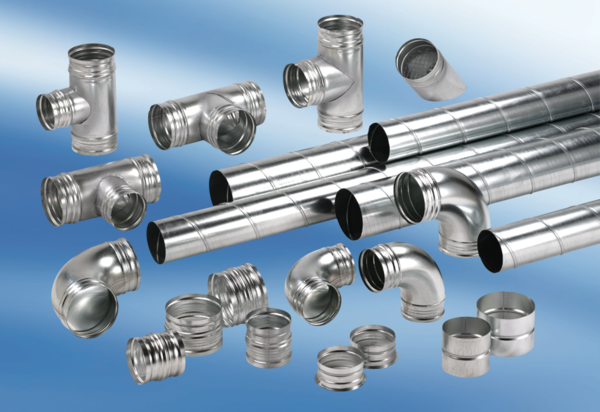 